NAP Expo Side Event: Budgeting for Implementation of NAPsJuly 11, 2016 | 14:00-18:00Objectives:To showcase the Targeted Topics Forum (TTF) approach and demonstrate the type of experience participants get through participation in the NAP Global Network (e.g. three pillars: technical, relational, reflexive)To introduce participants to key topics and new ideas related to integrating adaptation into planning and budgeting in the NAP process and facilitate peer learning and exchange on these topicsTo identify next steps that participants can take in response to what they have learned during the eventExpected Participants:NAP Focal Points attending the NAP Expo, potentially some donor representatives attending the NAP Expo (Promotion via: NAPGN participant mailing list, Climate-L, website, EventBrite, and NAP Expo channels)				Financial support provided by Germany & the USA	     Secretariat hosted by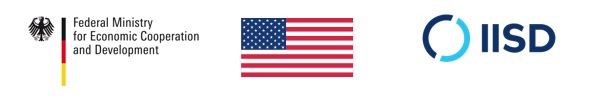 Time(4 hours)Session14:00IntroductionBrief introduction to the NAP Global Network and the event (Secretariat)Introduction to the questions participants want to address: What are the major priorities and challenges related to integrating adaptation into sector planning and budgets? (Facilitator)14:20Integrating adaptation considerations into sector planning: Introduction: Why integration matters? (Secretariat could present on this, focusing on institutional aspects and including spectrum of approaches as examples) (approx. 10-15 minutes)Country spotlight (tbc—possibly Colombia as we will sponsor a participant) (approx. 10-15 minutes)Exercise from TTF1 (approx. one hour for introduction and exercise)Small groups work with examples of development goals and how they could be affected by climate change to discuss:The type of documents/policies that would need to be modified to address challenges to achieving the development goalAdaptation options that might be relevantBarriers to implementing theseWhat actors should contribute to next steps?15:50Allocating Resources for Integration: Identifying Entry Points for Adaptation in National BudgetsIntroduction: Integration of adaptation into national budgets (Michael?)Moderated Q&A drawing on some challenges posted earlier in the 16:20BREAK(used by facilitators to finalize clustering of challenges/identify participants to represent each cluster in next exercise)16:40Allocating Resources for Integration: Identifying Entry Points for Adaptation in National Budgets (cont’d)Introduction of participants leading each cluster and exercise (Facilitator)Knowledge clinic or open space17:40 Lessons, challenges, next stepsKey note responses: Participant take-awaysEvaluation & closing18:00End